Escribe las 4 objetivos del capítulo. Página 125. Puedes escribir en ingles. ____________________________________________________________________________________________________________________________________________________________________________________________________________________________________________________________________________________________________________________________________________Nombre:__________________                  6B            VocabularioVocabulario Adicional:Las partes de la casa y cosas en la casaVocabulario Adicional:Las partes de la casa y cosas en la casael balcón, pl. los balcones la estufa el jardín, pl. los jardines 
el lavadero 
la lavadora 
el lavaplatos, pl. los lavaplatos el microondas, pl. los microondas 
los muebles 
el patio 
el refrigerador 
la secadora 
el sillón, pl. los sillones 
el sofá 
el tocador el balcón, pl. los balcones la estufa el jardín, pl. los jardines 
el lavadero 
la lavadora 
el lavaplatos, pl. los lavaplatos el microondas, pl. los microondas 
los muebles 
el patio 
el refrigerador 
la secadora 
el sillón, pl. los sillones 
el sofá 
el tocador Los quehaceresLos quehaceresLos colores Los colores (azul) claro (azul) marino 
(azul) oscuro (azul) claro (azul) marino 
(azul) oscuro 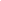 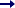 